363120,  ст. Архонская, ул. Ворошилова, 44, 8 (867 39) 3 12 79, e-mail: tchernitzkaja.ds23@yandex.ru                                                                                                                                         УТВЕРЖДАЮ                                                                                                                     Заведующая МБ ДОУ                                                                                                «Детский сад №23 ст. Архонская»                                                                                                 _______________  Л.В.ЧерницкаяПсихологическая акция для родителей «Аптечка для души»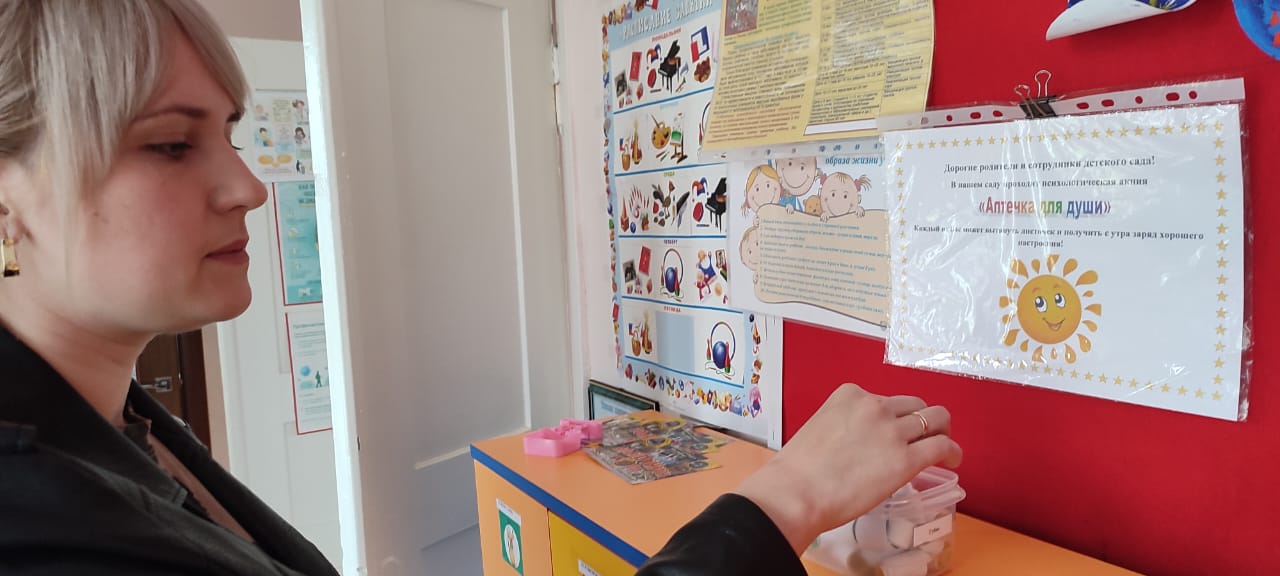 Педагог-психолог: Суджаева С.АЦель акции : способствовать хорошему настроению родителей, построению позитивных взаимоотношений со своим ребенком, объединению семьи и детского сада.Я подготовила листочки с позитивными высказываниями, установками, крылатыми фразами и поместила их в корзиночку "Аптечки".Например: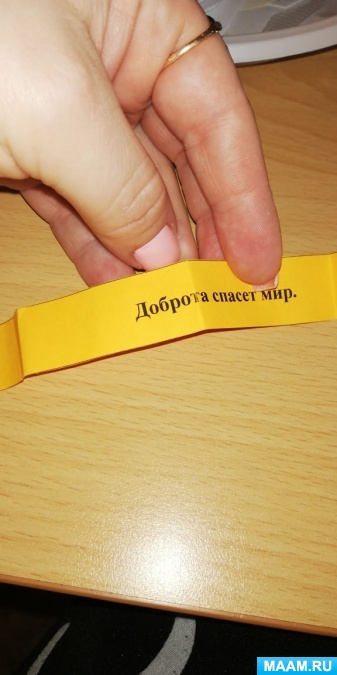 Улыбнись и весь мир улыбнется тебе.Ребенок больше всего нуждается в вашей любви как раз тогда, когда он меньше всего её заслуживает.Кто не может взять лаской, тот не возьмет и строгостью.Лучшее, что отец может сделать для своих детей – это любить их мать.Надежда подобна ночному небу: нет такого уголка, где бы глаз, упорно ищущий, не отыскал, в конце концов, какую-нибудь звезду.Все золото мира не имеет никакой ценности; вечны лишь те милосердные деяния, которые мы способны сотворить ради своих ближних.Люди одиноки. Потому что вместо того, чтобы строить мосты между собой, люди возводят стены.Если бы мы хорошо видели и чувствовали человеческую жизнь, мы бы слышали, как растет трава и как бьется сердце белки.Добрые слова оставляют в душах людей прекрасный след, они смягчают, утешают и исцеляют сердце того, кто их слышит.Тот, кто ищет цветы, найдет цветы; тот, кто ищет сорняки, найдет сорняк.Самый счастливый человек тот, кто дарит счастье наибольшему числу людей.Люди похожи на оконные стекла. Они сверкают и сияют, когда светит солнце. Но, когда воцаряется тьма, их истинная красота открывается лишь благодаря свету, идущему изнутри.Цепляясь за свои страхи, ты придаешь им сил.Не позволяй уму лениться!Успех начинается с души.Если сосчитал до 10-ти и все еще злишься, сосчитай до 100.Удача любит смелых.Никогда не прекращай учится, работать и сочувствовать другим.Выполняй обещания.Добрые слова приносят столько же пользы, сколько дурные - вреда.Хорошо выполненная работа - уже сама по себе награда.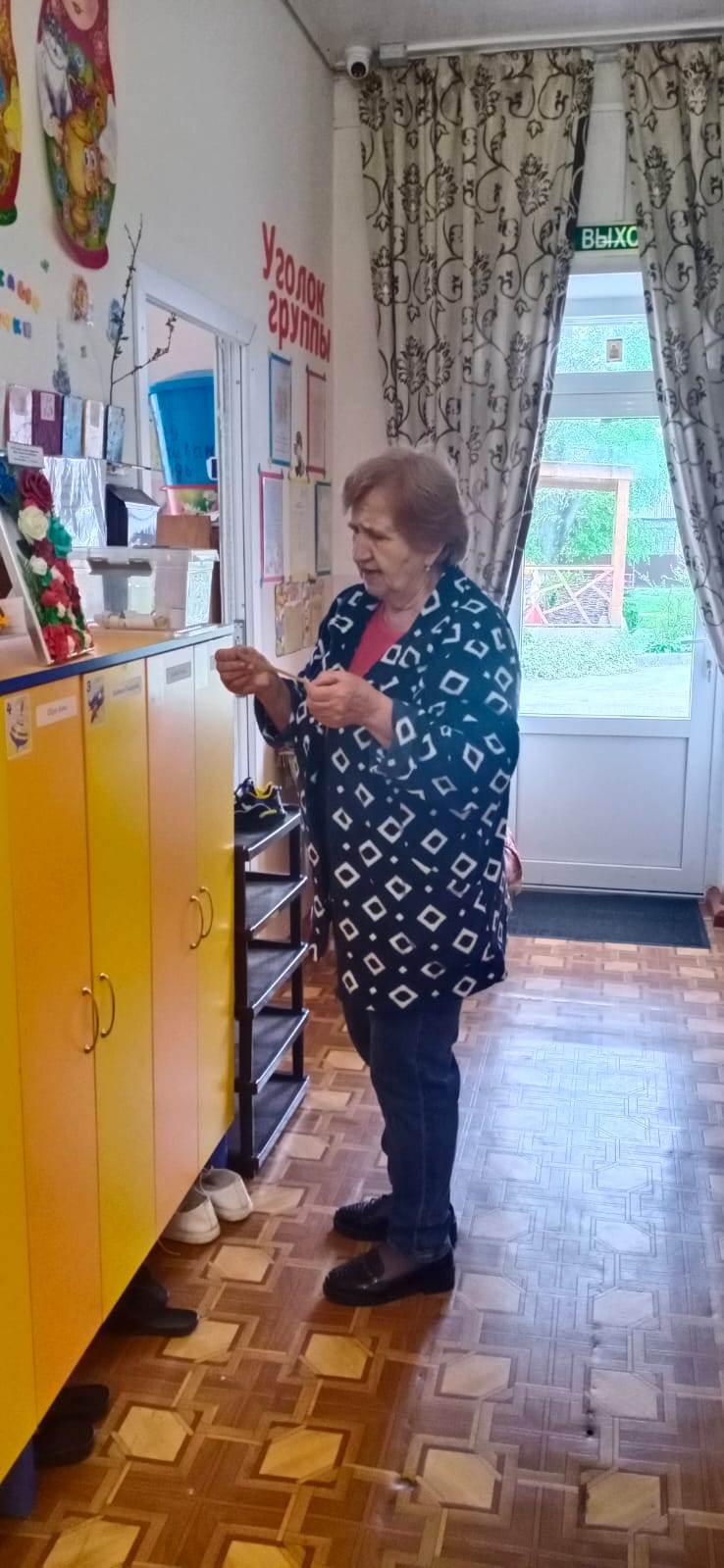 Доброта спасет мир.Приучи себя к хорошим привычкам.Верь в свою мечту, и она сбудется.Доброму слову - добрый ответ.Прекрасные дети вырастают в тех семьях, где мать и отец по-настоящему любят друг друга и вместе с тем любят и уважают людей. В. А. Сухомлинский.Ребенок больше всего нуждается в вашей любви как раз тогда, когда он меньше всего ее заслуживает.Мы предлагали родителям вытянуть листочек с позитивным высказываем, и благодарили их за активное участие!Я уверена, что с помощью психологической Акции «Аптечка для души» мы достигли своей цели.МУНИЦИПАЛЬНОЕ БЮДЖЕТНОЕ ДОШКОЛЬНОЕ ОБРАЗОВАТЕЛЬНОЕ
 УЧРЕЖДЕНИЕ «ДЕТСКИЙ САД №23  СТ. АРХОНСКАЯ»МУНИЦИПАЛЬНОГО ОБРАЗОВАНИЯ - ПРИГОРОДНЫЙ РАЙОНРЕСПУБЛИКИ СЕВЕРНАЯ ОСЕТИЯ – АЛАНИЯ